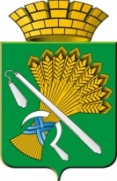 АДМИНИСТРАЦИЯ КАМЫШЛОВСКОГО ГОРОДСКОГО ОКРУГАР А С П О Р Я Ж Е Н И Еот 24.08.2022 № 165О внесении изменений в распоряжение администрации Камышловского городского округа от 20.03.2019 года №51 «Об утверждении перечня ответственных исполнителей муниципальных программ и подпрограмм Камышловского городского округа» (с изменениями внесенными распоряжениями от 19.11.2019 г. №267, от 11.12.2020 №324, от 22.10.2021 №246)В соответствии со статьей 179 Бюджетного кодекса Российской Федерации, постановлением Правительства Свердловской области от 17.09.2014 года № 790-ПП «Об утверждении Порядка формирования и реализации государственных программ Свердловской области», постановлением главы Камышловского городского округа от 04.10.2013 № 1786 «Об утверждении Порядка формирования и реализации муниципальных программ Камышловского городского округа», постановлением администрации Камышловского городского округа от 26.07.2022 №656 «О внесении изменений в постановление главы Камышловского городского округа от 28.07.2017 года № 719 «Об утверждении муниципальной программы «Формирование современной городской среды на территории Камышловского городского округа на 2017-2024 годы», распоряжением главы Камышловского городского округа от 01.11.2018 № 292-Р «Об утверждении Перечня муниципальных программ Камышловского городского округа», в связи с кадровыми изменениями1. Внести изменения в распоряжение администрации Камышловского городского округа от 20.03.2019 года №51 «Об утверждении перечня ответственных исполнителей муниципальных программ и подпрограмм Камышловского городского округа» (с изменениями внесенными распоряжениями от 19.11.2019 г. №267, от 11.12.2020 №324, от 22.10.2021 №246), изложив перечень в новой редакции (прилагается).2. Настоящее распоряжение разместить на официальном сайте Камышловского городского округа и опубликовать в газете «Камышловские известия».3. Контроль за выполнением настоящего распоряжения возложить на заместителя главы администрации Камышловского городского округа Власову Е.Н.ГлаваКамышловского городского округа                                                 А.В. ПоловниковПЕРЕЧЕНЬответственных исполнителей муниципальных программ и подпрограмм Камышловского городского округаПриложениек распоряжению администрацииКамышловского городского округаот 24.08.2022 №  165 №п/пНаименование муниципальнойпрограммы (подпрограммы)Ответственный исполнитель1Формирование современной городской среды на территории Камышловского городского округа на 2017-2027 годыАдминистрация Камышловского городского округаНачальник отдела жилищно-коммунального и городского хозяйства Семенова Лариса Анатольевна2Развитие образования, культуры, спорта и молодежной политики в Камышловском городском округе до 2027 годаКомитет по образованию, культуре, спорту и делам молодежи администрации Камышловского городского округаПредседатель комитета по образованию, культуре, спорту и делам молодежи администрации Камышловского городского округаКузнецова Ольга Михайловна2.1.Развитие системы дошкольного образования в Камышловском городском округе2.2.Развитие системы общего образования в Камышловском городском округе2.3.Развитие системы дополнительного образования в Камышловском городском округе2.4.Развитие культуры в Камышловском городском округе2.5.Развитие образования в сфере культуры в Камышловском городском округе2.6.Развитие физической культуры и спорта в Камышловском городском округе2.7.Организация отдыха и оздоровления детей в Камышловском городском округе2.8.Развитие молодежной политики в Камышловском городском округе2.9.Патриотическое воспитание граждан в Камышловском городском округе2.10.Профилактика асоциальных явлений в Камышловском городском округе2.11.Обеспечение реализации муниципальной программы Камышловского городского округа «Развитие образования, культуры, спорта и молодежной политики в Камышловском городском округе до 2027 года»2.12.Развитие инженерной школы в Камышловском городском округе5.13.Профилактика экстремизма и обеспечение гармонизации межнациональных и этноконфессиональных отношений на территории Камышловского городского округа3.Повышение эффективности управления муниципальной собственностью Камышловского городского округа на 2021-2027 годыКомитет по управлению имуществом и земельным ресурсам администрации Камышловского городского округаПредседатель комитета по управлению имуществом и земельным ресурсам администрации Камышловского городского округа Макарова Наталья Борисовна4.Развитие социально-экономического комплекса Камышловского городского округа на 2021 - 2027 годыАдминистрация Камышловского городского округа4.1.Стимулирование развития инфраструктуры Камышловского городского округаНачальник отдела архитектуры и градостроительстваНифонтова Татьяна Валерьевна4.2.Развитие транспортного комплекса Камышловского городского округаНачальник отдела жилищно-коммунального и городского хозяйства Семенова Лариса Анатольевна4.3.Развитие жилищно-коммунального хозяйства и повышение энергетической эффективности Камышловского городского округаНачальник отдела жилищно-коммунального и городского хозяйства Семенова Лариса Анатольевна4.4.Развитие газификации на территории Камышловского городского округаНачальник отдела жилищно-коммунального и городского хозяйства Семенова Лариса Анатольевна4.5.Благоустройство и озеленение Камышловского городского округаНачальник отдела жилищно-коммунального и городского хозяйства Семенова Лариса Анатольевна4.6.Охрана окружающей среды Камышловского городского округа Начальник отдела жилищно-коммунального и городского хозяйства Семенова Лариса Анатольевна 4.7.Обеспечение мероприятий по повышению безопасности дорожного движения на территории Камышловского городского округаНачальник отдела жилищно-коммунального и городского хозяйства Семенова Лариса Анатольевна4.8.Социальная поддержка отдельных категорий граждан на территории Камышловского городского округаЗаместитель главы администрации Соболева Алена Александровна4.9.Развитие малого и среднего предпринимательства на территории Камышловского городского округа  Начальник отдела экономикиАкимова Наталья Витальевна4.10.Обеспечение мероприятий по гражданской обороне, предупреждению чрезвычайных ситуаций природного и техногенного характера, безопасности людей на водных объектах на территории Камышловского городского округаНачальник отдела гражданской обороны и пожарной безопасностиУдалов Александр Владимирович4.11Пожарная безопасность на территории Камышловского городского округаНачальник отдела гражданской обороны и пожарной безопасностиУдалов Александр Владимирович4.12.Обеспечение общественной безопасности на территории Камышловского городского округаНачальник отдела гражданской обороны и пожарной безопасностиУдалов Александр Владимирович4.13.Обеспечение деятельности по комплектованию, учету, хранению и использованию архивных документовВедущий специалист организационного отделаНесговорова Валентина Владимировна4.14.Информационное обеспечение деятельности органов местного самоуправления Камышловского городского округаНачальник организационного отделаСенцова Елена Васильевна4.15.Обеспечение реализации мероприятий муниципальной программы «Развитие социально-экономического комплекса Камышловского городского округа на 2021- 2027 годы»Начальник отдела учета и отчетностиГиндер Светлана Николаевна4.16.Ремонт муниципального жилого фонда на территории Камышловского городского округаНачальник отдела жилищно-коммунального и городского хозяйства Семенова Лариса Анатольевна4.17.Переселение граждан на территории Камышловского городского округа из аварийного жилищного фонда в Начальник отдела жилищно-коммунального и городского хозяйства Семенова Лариса Анатольевна4.18.Обеспечение жильем молодых семейГлавный специалист по учету и распределению жилья отдела жилищно-коммунального и городского хозяйстваКлементьева Ирина Владимировна4.19.Предоставление региональной поддержки молодым семьям на улучшение жилищных условийГлавный специалист по учету и распределению жилья отдела жилищно-коммунального и городского хозяйстваКлементьева Ирина Владимировна5.Профилактика терроризма, а также минимизация и (или) ликвидация последствий его проявлений в Камышловском городском округе на 2022 – 2028 годаАдминистрация Камышловского городского округаНачальник отдела гражданской обороны и пожарной безопасностиУдалов Александр Владимирович6.Профилактика экстремизма и гармонизация межнациональных и межконфессиональных отношений в Камышловском городском округе до 2028 года Администрация Камышловского городского округаЗаместитель главы администрации Соболева Алена Александровна